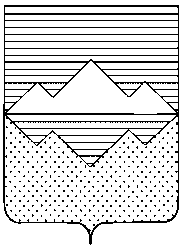                               АДМИНИСТРАЦИЯСАТКИНСКОГО МУНИЦИПАЛЬНОГО РАЙОНАЧЕЛЯБИНСКОЙ ОБЛАСТИПОСТАНОВЛЕНИЕОт  «10» октября  2023 года   № 578                      г. СаткаВ соответствии с Постановлением Правительства Российской Федерации от 18.09.2020 №1492 «Об общих требованиях к нормативным правовым актам, муниципальным правовым актам, регулирующим предоставление субсидий, в том числе грантов в форме субсидий, юридическим лицам, индивидуальным предпринимателям, а также физическим лицам – производителям товаров, работ, услуг, и о признании утратившими силу некоторых актов Правительства Российской Федерации и отдельных положений некоторых актов Правительства Российской Федерации»ПОСТАНОВЛЯЮ:Внести в Порядок определения объема и предоставления в 2023 году субсидий социально ориентированным некоммерческим организациям на финансовое обеспечение затрат на осуществление деятельности по реализации социально значимых проектов в Саткинском муниципальном районе, утвержденный постановлением Администрации Саткинского муниципального района от 30.01.2023 № 44 (далее – Порядок) следующие изменения:изложить пункт 4 в следующей редакции: «Субсидии предоставляются СОНКО по результатам конкурсного отбора, проводимого Уполномоченным органом.Сроки проведения этапов конкурсного отбора утверждаются распоряжением Администрации Саткинского муниципального района.На первом этапе конкурсного отбора осуществляется проверка заявок 
СОНКО на участие в конкурсном отборе (далее именуются - заявки) на соответствие критериям конкурсного отбора, указанным в пункте 7 настоящего Порядка. На втором этапе конкурсного отбора рассматриваются социально значимые проекты СОНКО в соответствии с критериями оценки заявок на участие в конкурсе, указанными в пункте 20 настоящего Порядка.»;в подпункте 4 пункта 8.1 исключить слова «по форме, утвержденной приказом Федеральной налоговой службы России от 28.12.2016 № ММВ-7-17/722@ «Об утверждении форм справок о состоянии расчетов по налогам, сборам, страховым взносам, пеням, штрафам, процентам, порядка их заполнения и форматов представления справок в электронной форме»;изложить пункт 9 в  следующей редакции: «Заявка на участие в конкурсе предоставляется в Уполномоченный орган в электронной форме, в соответствии с информацией, размещенной на сайте в сети «Интернет». Электронная копия заявки, включающая в себя все включенные в заявку документы в виде одного либо нескольких многостраничных файлов (формат PDF), предоставляется в Уполномоченный орган путем направления на адрес электронной почты sport.satka@satadmin.ru». Датой представления Заявки, является день ее получения Уполномоченным органом непосредственно от участника отбора, претендующего на получение субсидии. Заявки регистрируются сотрудником Уполномоченного органа в журнале входящей корреспонденции в день их поступления.»;изложить пункт 11 в следующей редакции: «Максимальный размер запрашиваемых средств на один проект не может превышать 1 100 000,00 рублей.»;абзац первый пункт 18 изложить в следующей редакции: «В целях проведения 2 этапа конкурсного отбора Уполномоченный орган формирует и утверждает распоряжением Администрации Саткинского муниципального района состав конкурсной комиссии и состав экспертов (по возможности) и размещает его на официальном сайте Уполномоченного органа не позднее 3 рабочих дней со дня его утверждения.»;изложить пункт 19 в следующей редакции: «Конкурсная комиссия в течение 14 рабочих дней со дня утверждения списка СОНКО, допущенных к участию во 2 этапе конкурсного отбора, рассматривает проекты указанных СОНКО, входящие в состав заявки, в соответствии с критериями оценки заявок на участие в конкурсе, предусмотренными пунктом 20 настоящего Порядка. По каждому критерию комиссия присваивает заявке от 0 до 5 баллов (целым числом).По итогам рассмотрения конкурсная комиссия рассчитывает итоговые баллы участников 2 этапа конкурсного отбора и предлагает на согласование Уполномоченному органу проходной балл для организаций, участвующих во 2 этапе конкурсного отбора.Итоговый балл участника 2 этапа конкурсного отбора определяется путем суммирования баллов по каждому из критериев, указанных в пункте 20 настоящего Порядка. На основании итоговых баллов конкурсная комиссия формирует рейтинг организаций, участвующих во 2 этапе конкурсного отбора, и принимает рекомендации по конкурсному отбору организаций на получение субсидий (далее именуются - рекомендации). Рекомендации утверждаются протоколом конкурсной комиссии. В случае если несколько СОНКО набрали одинаковое количество баллов приоритетную позицию в рейтинге занимают СОНКО чьи заявки были поданы ранее в соответствии с журналом регистрации заявок.»;изложить пункт 20 в следующей редакции: «Оценка заявок на участие в конкурсе осуществляется 
в соответствии со следующими критериями:Актуальность и социальная значимость проекта;Логическая связность и реализуемость проекта, соответствие мероприятий проекта его целям, задачам и ожидаемым результатам;Инновационность, уникальность проекта;Соотношение планируемых расходов на реализацию проекта и его ожидаемых результатов, адекватность, измеримость и достижимость таких результатов;Реалистичность бюджета проекта и обоснованность планируемых расходов на реализацию проекта;Масштаб реализации проекта;Собственный вклад неправительственной некоммерческой организации 
и дополнительные ресурсы, привлекаемые на реализацию проекта, перспективы его дальнейшего развития;Опыт неправительственной некоммерческой организации по успешной реализации программ, проектов по соответствующему направлению деятельности;Соответствие опыта и компетенций команды проекта планируемой деятельности; Информационная открытость неправительственной некоммерческой организации»;абзац первый пункта 23 изложить в следующей редакции: «Уполномоченный орган в течение 7 рабочих дней со дня утверждения рекомендаций готовит список победителей конкурсного отбора, производит расчет субсидий и утверждает список победителей конкурсного отбора распоряжением Администрации Саткинского муниципального района с указанием размеров предоставленных им субсидий.».2. Постановление Администрации Саткинского муниципального района от 23.05.2023 № 303 «Об утверждении Порядка определения объема и предоставления в 2023 году субсидий социально ориентированным некоммерческим организациям на финансовое обеспечение затрат на осуществление деятельности по реализации социально значимых проектов в Саткинском муниципальном районе в новой редакции» признать утратившим силу.3. Постановление Администрации Саткинского муниципального района от 10.07.2023 № 412 «О внесении изменений в Порядок определения объема и предоставления в 2023 году субсидий социально ориентированным некоммерческим организациям на финансовое обеспечение затрат на осуществление деятельности по реализации социально значимых проектов в Саткинском муниципальном районе» признать утратившим силу.4. Ответственность за выполнение настоящего постановления возложить на начальника МКУ «Управление по ФК и С СМР» Люнгвица Ю.В.5. Контроль исполнения настоящего  постановления возложить на заместителя Главы по социальным вопросам Саткинского муниципального района Савостову М.Н.6. Отделу организационной и контрольной работы Управления делами и организационной работы Администрации Саткинского муниципального района                (Корочкина Н.П.) обеспечить опубликование настоящего постановления в средствах массовой информации и на официальном сайте Администрации Саткинского муниципального района.7. Настоящее постановление вступает в силу с даты его подписания.Глава  Саткинского муниципального района                                            А. А. Глазков                                      О внесении изменений в Порядок определения объема и предоставления в 2023 году субсидий социально ориентированным некоммерческим организациям на финансовое обеспечение затрат на осуществление деятельности по реализации социально значимых проектов в Саткинском муниципальном районе 